SALEM  COMMUNITY  COLLEGESYLLABISpring 2016Course Description: Students will be introduced to the political, social, cultural, and economic history that shaped Western Society from 1600 to present.  Students will engage the major debates and issues during this period, and they will be introduced to the historian’s craft. Prerequisite:  ENG 098 Co-requisite:  none Place in College Curriculum: Western Civilization II functions as a required course in the Liberal Arts and Social Science /Political Science Programs. It also serves as a primary social science elective and as an open elective. Required Text(s): Western Civilizations: Volume 2 by:Judith Coffin and Robert Stacey and Joshua Cole and Carol SymesISBN: 978-0-9393483-0Grading procedure and policies:
A = (94  - 100); A- (90-93);  B+ = ( 87 – 89); B= (83 – 86); B- (80-82), C+= (77-79),
C (70-76) D= (60-69); F = below 60.  FA = below 60.
Attendance:  Students are expected to attend all scheduled classes.  The instructor will explain the specific attendance policy for the class.
Assignment feedback and grading will be completed within a few days after posting.
Student Assessment: Final grades will be determined by completion of class work, examinations, written assignments:
• Midterm/Final examination: 60 points;Major assignments and/or Chapter outlines and analysis questions: 40 points each;Short-term assignments: 10 points each;
Quizes: 10 points.
Please note: After three unexcused absences from class, the final grade will be reduced by one letter grade.Academic Honesty Policy: Students found to have committed an act of academic dishonesty may be subjectto failure in this course, academic probation, and/or suspension from the college. See the Student Handbook for additional details.COURSE CONTENT OUTLINE: I.	Orientation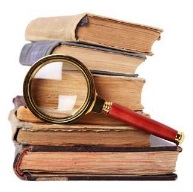 a.	Principles and methodologyb.	Historiographyc.	Orientation to Western Civilizationd.	Orientation to the Course 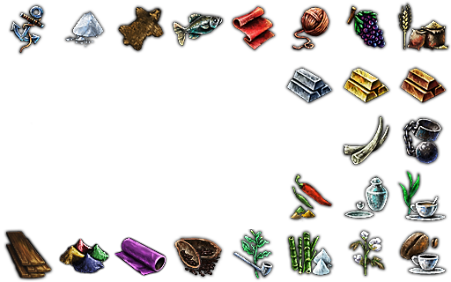 II.	The Age of Absolutisma.	What is Absolutismb.	Alternatives to Absolutismc.	A Commercial Revolutiond.	Global Trade and ColoniesIII. The Scientific Revolution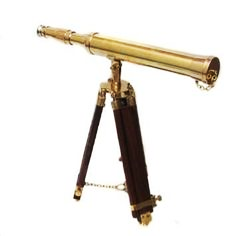 a.	The Origins of the Scientific Revolutionb.	Scientific Methods c.	Isaac Newton’s Worldd.	Was the Scientific Revolution Revolutionary?IV. The Enlightenmenta.	The Origins of the Enlightenmentb.	The Philosophesc.	Gender, Race, and the Enlightenmentd.	High and Low Culture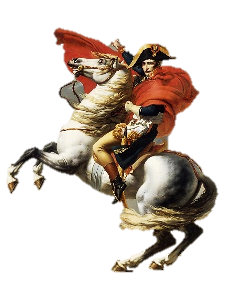 e.	Is the Enlightenment Still Relevant?V. The French Revolutiona.	The Origins of the French Revolutionb.	The Four Stages of Revolt c.	The Rise of Napoleond.	The Fall of Napoleon and the Consequences of Revolt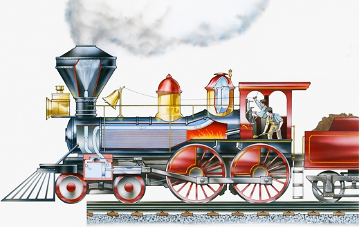 VI. The Industrial Revolutiona.	The Origins of the Industrial Revolutionb.	The Industrial Revolution on the Continentc.	The Social Consequencesd.	The Consequences of the Industrial Revolution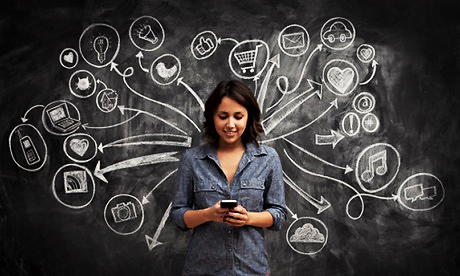 VII. The Age of Ideologiesa.	The Restoring Orderb.	New Ideologiesc.	Culture Shockd.	The End of Restoratione.	The Impact of Ideologies on Modern Society VIII. Creating a Nation-State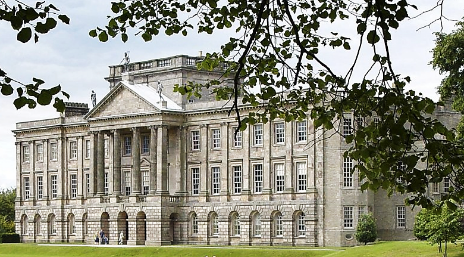 a.	The Origins of 1848b.	Building a Nation-Statec.	The Crimean Ward.	Realism and Cultural Movements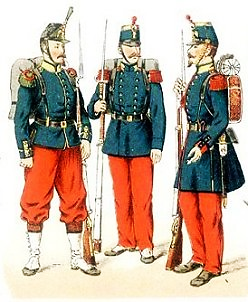 IX. Imperialism and Colonialisma.	Why Imperialism?b.	China and Indiac.	The French Imperial Effortd.	The Scramble for Africa e.	Imperial Culture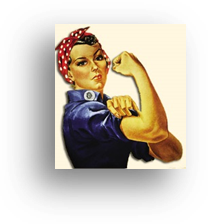 X. The Second Industrial Revolutiona.	New Technologiesb.	Globalismc.	Labor Movementsd.	Women’s Movemente.	Culture and Society XI. The Great War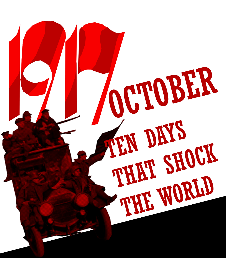 a. The Origins of Warb. Warc. Empires at Ward. The Russian Revolutione. The War Ends XII. In Betweena.	The Soviet Unionb.	Fascismc.	The Rise of Nazi Germanyd.	Culture and Society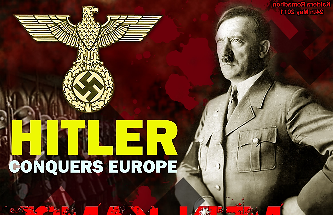 XIII. The Second World Wara.	The Causesb.	Hitler and Europec.	Two Front Ward.	The Holocaust e.	The Home Frontf.	The A-Bombg.	The Consequences of War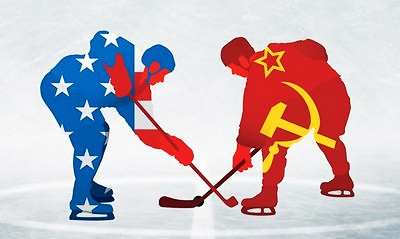 XIV. The Cold Wara.	Stalin and Westb.	Economic Recoveryc.	Anti-Colonialismd.	Society and Culturee. The Soviet Union CollapsesXV. The Modern West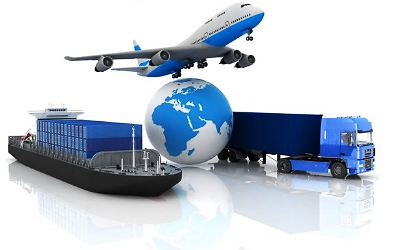 a.	Globalizationb.	Oil Politicsc.	Conflict and Terrorismd.	Where Do We Go From Here?COURSE PERFORMANCE OBJECTIVESCourse Performance Objectives I:  Students will have a knowledge and understanding of the causes of major historical events and evaluate their impact on Western society. Learning Outcomes; the student will: Define the causes and consequences of several major events Synthesize competing interpretations of the causes and consequences of major historical events Course Performance Objectives II:  Students will be capable of recognizing the difference between primary and secondary sources, and will be able to analyze primary sources within their historical context. Learning Outcomes; the student will: Recognize primary and secondary sources Evaluate the positives and negatives of primary and secondary sources, including bias Use primary and secondary sources to develop an argument of their own Course Performance Objectives III:  Students will be aware of how historiographical trends are shaped by their generation, background, and perspective. Learning Outcomes; the student will: Identify major historiographical trends in Western Civilization Compare and evaluate various historiographical schools of thought Discuss the reasons why certain trends appear during certain periods in history Discuss the issue of subjectivity and objectivity in history Course Performance Objectives IV:  Students will be able to construct a thesis/argument in writing and/or orally, which is informed by the readings in the course and/or outside research. Learning Outcomes; the student will: Write a thesis-driven paper(s) on a topic relevant to Western Civilization Defend a certain position, either orally or written, on a topic related to Western Civilization Justify the importance of a historical person, invention, or a social, political, and/or cultural movement Course Performance Objectives V:  Students will be acquainted with the transformation of Western cultural, political, and social movements and draw links to modern society.Learning Outcomes;  the student will: Explain the transformation of Western cultural, political, and social movements, focusing on continuity and change Summarize the contributions of political, economic, and social ideologies to modern society Course Performance Objectives VI: Students will be capable of identifying various aspects of Western historical geography. Learning Outcomes;  the student will: Label major political and social units of organization Discuss how geography and geology shaped Western development GENERAL EDUCATION REQUIREMENTS: The general education goals covered in HIS101 are written and oral communication, historical perspective, information literacy, and global and cultural awareness. OUTCOMES ASSESSMENT: A college-wide assessment program has been put into place to enhance the quality and effectiveness of the curriculum and programs at Salem Community College.  As part of this assessment program, the learning objectives for this course will be assessed.  Assessment methods may include tests, quizzes, papers, reports and other instruments.  Copies of all assessments are available in an electronic assessment bank maintained by the Institutional Research and Planning Office. COURSE ACTIVITIES: Students may engage in a variety of activities including lectures (PowerPoint or traditional), discussion, debates, oral and written presentations, video and/or internet presentations, and exams. COURSE REQUIREMENTS AND MEANS OF EVALUATION: The instructor will evaluate the students in various ways.  Exams, quizzes, papers, oral presentations, and class participation may be used to evaluate students.  Please refer to the instructor’s syllabus addendum (to be distributed in class) for specific information regarding the specific course requirements and means of evaluation. ATTENDANCE POLICY: Regular and prompt attendance in all classes is expected of students.  Students absent from class for any reason are responsible for making up any missed work.  Faculty members establish an attendance policy for each course and it is the student’s responsibility to honor and comply with that policy. ACADEMIC HONESTY POLICY: Students found to have committed an act of academic dishonesty may be subject to failure of this course, academic probation, and / or suspension from the college.  See the Student Handbook for additional details. ADA STATEMENT: If you have a 504 Accommodation Plan, please discuss it with your instructor.  If you have any disability but have not documented it with the Disability Support coordinator at Salem Community college, you must do so to be eligible for accommodations.  To contact the Disability Support Coordinator, call 856-351-2773,or email disabilitysupport@salemcc.edu to set up an appointment.  To find out more information about disability support services at Salem Community College, visit www.salemcc.edu/students/student-success-programs/disability-support. Course Title:WESTERN CIVILIZATION IICourse Code:HIS 102Lecture Hours:3Lab Hours: 0Credits:3Instructor:DR. ROBERT REIGERE-mail:  rreiger@salemcc.edu